______________________________________________________ 											 13th February 2020Dear Parents,Class 1 took a bus trip from Little Gaddesden to Ashridge last week as part of their topic on journeys and had a very enjoyable afternoon.Class 3 had a fantastic time climbing at the XC yesterday. Many thanks to Mrs Miles for organising the workshops and to Mrs Charter and Mrs Blumsom for taking the children.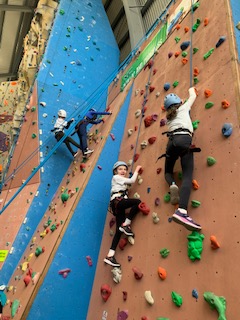 LettersParent Consultations – All childrenTrip to Marsworth Reservoir – Class oneRAH Hertfordshire Schools’ Gala Concert – selected childrenParent ConsultationsParent Consultations will take place on Wednesday 4th and Thursday 5th March. As last term, you can book a slot online to meet with your child’s teacher. A letter is attached with more details.Book WeekBook week is the first week back after half-term. As well as the travelling book fair there will various activities for the children throughout the week. The Arts Ambassadors will be giving out more information to the children tomorrow.Class 4 – SATs Workshop for all Year 6 ParentsMrs Patel will be holding a SATs workshop for all parents in year 6 at 8.30am on Friday 28th February. We would like to encourage as many of you as possible to come along to see how you can support your child.Class 2 After half-term, Class 2 will be learning about hydroponic plants (plants that grow in water with no soil), as part of their science topic. Please could we ask all children to bring in a plastic 2 litre drink bottle i.e. from fizzy water or coke for the first week back. Thank-youMaths workshop – Class 3Just a reminder that this will take place after half-term on Wednesday 26th February between 9.00 – 9.30am. We will be registering the children before the start of the workshop and will then ask parents into the classroom.Class 1 Outdoor AreaPlease can we remind parents and carers that children should not go into the Class 1 play area before or after school, this includes siblings who are here for pick-up. This is for safety reasons and also as toys are being left out and damaged and the catch on Mr Nibbles’ cage was unlocked earlier this week meaning he could have escaped. Thank-you for your co-operation.RemindersPlease can we remind parents that the following payments are due by tomorrow Friday 14th February:Science WeekClass 4 PGL DepositConsent and payment for the above can be made via your School Gateway account.Class 4 Bloghttp://littlegaddesden.edublogs.org/2020/02/03/vote-for-your-next-class-book/Half-TermJust a reminder that next week is half-term. We hope you all have a lovely break with your families and look will look forward to seeing the children back in school on Monday 24th February.Please see below for a message from the FriendsYours sincerelyCharis GeogheganHeadteacherMessage from the FriendsFriends Meeting last weekThanks to all those who came along to our Friends meeting last Tuesday.  Please see below some things we discussed and also some dates for your diaries:School's wishlistLorraine Patterson came along to let us know the school's current wishlist which included: 
£100 contribution towards a coach for Class 1's trip to Beckonscot
£250 for Golden Time resources for each class (total £1,000)
4 new picnic tables to replace the current ones ((£2,000)
£100 for a new globe for KS1 and KS2 and a world mapGardening Project - further info to follow but if this is something that you'd be interested in helping with, please do let us know!Gaddesden Gallop on Sunday 3rd May - Organisation is underway but if you are free to volunteer, do get in contact.  It is such a fun event and so fantastic to see so many of our school children (and parents) running!  Pass the Party - Carly Nair has continued to have success with her Pass the Party scheme, raising a further £100 for the school.  If anyone is thinking of organising a party, do contact Carly!Rock N Roll Bingo - Saturday 28th March (details to follow)Summer Fete - Please note that this date has changed and is now likely to be Sunday 5th July but we will confirm ASAPSports Day - Friday 3rd July - another date for the diary!Intervillage Sports Day - Wednesday 8th July.  We will be hosting this event this year.Saturday 22nd February 3pm - 5pm: LG PANCAKE RACESMeet outside the church. Races for all adults and children.  BRING YOUR OWN FRYING PAN! Pancakes for tossing will be provided and there will be a sweet and savoury pancake tea in the Church afterwardsPlease ring Sarah Gall on 842422 or M: 07717068280 to book your place!Saturday 29th February: Masquerade Leap Year Ball We do still have tables and tickets available so if you would like to come to the ball, do drop us an email to reserve your tickets: friendsoflgschool@gmail.com 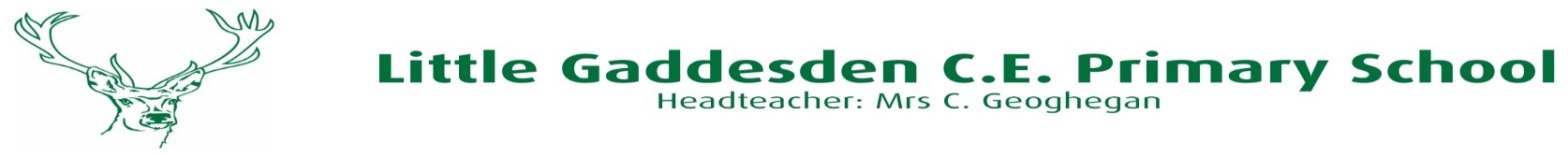 